Department of Medical Assistance Services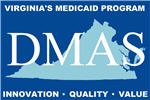 Medical Necessity Assessment and Personal Care Service Authorization Form(DMAS-7) Final eligibility for personal care services will be determined by DMAS, according to medical necessity, as documented in the member’s clinical documentation. If you have questions about this form contact DMAS Medical Services Unit at 804-786-8056 or see https://dmas.kepro.com.Please submit this completed referral form and supporting clinical documentation (see additional guidance) through the Atrezzo portal, at https://atrezzo.kepro.com. * See additional guidanceInstructions for completing the Personal Care Medical Needs Assessment and Referral (DMAS-7) Supporting clinical documentation required to be submitted along with this DMAS-7 includes:DMAS 7A, or equivalent plan of care, and DMAS 99 Records of the Department of Education’s last Individual Education Plan) IEP, if member is receiving or seeking Personal Care or PDN services delivered in a school setting and paid for by Medicaid; andRecent clinical documentation. Examples include: Hospital or facility discharge summary, last 3 physician visit notes (primary or specialty care), etc.If a reauthorization review, include the most recent 2 weeks of Personal Care Services progress notesIf a new request, examples include: hospital or facility discharge summary, last 3 Physician visit notes (primary or specialty care), etc. Personal Care Assistance Guide:This is a general guide to assist physicians with determining the number of Personal Care hours to order, as indicated by the level of assistance recipients require to complete their activities of daily living (ADL). Additional time to complete the tasks may be considered if there is sufficient medical documentation provided.  Please attach documentation to support the need for additional time to complete the ADL’s. MEMBER INFORMATIONMEMBER INFORMATIONMember’s Name:       Medicaid ID #:      DOB:       Gender:  Male           FemaleAddress:      Member’s Phone #:      Parent/Guardian’s Name:        Parent Phone #:      Address:        Active Protective Services case?     Yes           No Primary Care Physician:        PCP Phone #:     REFERRAL SOURCE REFERRAL SOURCE REFERRAL SOURCE Referral Completed by (name):                                                                                        MD/DO         PA             NP          RN/LPNReferral Completed by (name):                                                                                        MD/DO         PA             NP          RN/LPNReferral Completed by (name):                                                                                        MD/DO         PA             NP          RN/LPNPhone #:      Address:      Address:      Date of Assessment/Referral Completed:      Date of Assessment/Referral Completed:      Date of Assessment/Referral Completed:      Date of last visit to practitioner (PCP or specialist) or of last exam  (Note*: Must be <90 days from the request date):      Date of last visit to practitioner (PCP or specialist) or of last exam  (Note*: Must be <90 days from the request date):      Date of last visit to practitioner (PCP or specialist) or of last exam  (Note*: Must be <90 days from the request date):      This is a:  New Request          Re-authorization Request            Request Due to Status ChangeThis is a:  New Request          Re-authorization Request            Request Due to Status ChangeThis is a:  New Request          Re-authorization Request            Request Due to Status ChangeMore information:      MeDICAL DIAGNOSES  MeDICAL DIAGNOSES  MeDICAL DIAGNOSES  Medical DiagnosisICD-10 code (complete)Functional Impacts Physical                      Behavioral                   N/ADescribe:       Physical                      Behavioral                   N/ADescribe:       Physical                      Behavioral                   N/ADescribe:       Physical                      Behavioral                   N/ADescribe:       Physical                      Behavioral                   N/ADescribe:      Recent HospitalizationsRecent HospitalizationsRecent HospitalizationsDates of service:      Primary Diagnosis:      Primary Diagnosis:      Dates of service:      Primary Diagnosis:      Primary Diagnosis:      Dates of service:      Primary Diagnosis:      Primary Diagnosis:      ACTIVITIES OF DAILY LIVING (ADLs and IADLs)ACTIVITIES OF DAILY LIVING (ADLs and IADLs)ACTIVITIES OF DAILY LIVING (ADLs and IADLs)Based on the member’s impairment, the medical professional should check the appropriate box as it applies to the member’s ability to perform these age-appropriate tasks using the definitions provided in the “Additional Guidance” section of this form. Based on the member’s impairment, the medical professional should check the appropriate box as it applies to the member’s ability to perform these age-appropriate tasks using the definitions provided in the “Additional Guidance” section of this form. Based on the member’s impairment, the medical professional should check the appropriate box as it applies to the member’s ability to perform these age-appropriate tasks using the definitions provided in the “Additional Guidance” section of this form. TaskLevel of Support RequiredLevel of Support RequiredBathing  Not applicable, less than 5 years of age     Independent (incl. supervision or prompting)     Limited Assistance      Extensive Assistance         Entirely Dependent  Independent with Use of Assistive Technologies      Dressing  Not applicable, less than 5 years of age     Independent (incl. supervision or prompting)            Limited Assistance      Extensive Assistance         Entirely Dependent  Independent with Use of Assistive Technologies      Transferring  Not applicable, less than 3 years of age  Independent (incl. supervision or prompting)            Limited Assistance      Extensive Assistance         Entirely Dependent  Independent with Use of Assistive Technologies      Eating/Feeding  Not applicable, less than 5 years of age     Independent (incl. supervision or prompting)      Limited Assistance      Extensive Assistance         Entirely Dependent  Independent with Use of Assistive Technologies      Continence/Toileting (bowel and/or bladder) Not applicable, less than 5 years of age     Independent (incl. supervision or prompting)      Limited Assistance      Extensive Assistance         Entirely Dependent  Independent with Use of Assistive Technologies      Ambulation  Not applicable, less than 3 years of age     Independent ((incl. supervision or prompting)      Limited Assistance      Extensive Assistance         Entirely Dependent  Independent with Use of Assistive Technologies      Meal Preparation N/A, less than 18 years of age     Independent ((incl. supervision or prompting)      Limited Assistance      Extensive Assistance         Entirely Dependent  Independent with Use of Assistive Technologies House Cleaning (cleaning kitchen/bath, laundering bed linens, etc.)* N/A, less than 18 years of age Independent (incl. supervision or prompting)            Limited Assistance      Extensive Assistance         Entirely Dependent  Independent with Use of Assistive Technologies      Grocery Shopping N/A, less than 18 years of age     Independent (incl. supervision or prompting)      Limited Assistance      Extensive Assistance         Entirely Dependent  Independent with Use of Assistive Technologies      Transportation  N/A, less than 18 years old     Independent (incl. supervision or prompting)      Limited Assistance      Extensive Assistance         Entirely Dependent  Independent with Use of Assistive Technologies      BEHAVIORAL SUPPORT BEHAVIORAL SUPPORT BEHAVIORAL SUPPORT BEHAVIORAL SUPPORT Based on the member’s impairment, the medical professional should check the appropriate box as it applies to the frequency of the member’s behaviors and the level of intervention required by caregivers to minimize impact. Based on the member’s impairment, the medical professional should check the appropriate box as it applies to the frequency of the member’s behaviors and the level of intervention required by caregivers to minimize impact. Based on the member’s impairment, the medical professional should check the appropriate box as it applies to the frequency of the member’s behaviors and the level of intervention required by caregivers to minimize impact. Based on the member’s impairment, the medical professional should check the appropriate box as it applies to the frequency of the member’s behaviors and the level of intervention required by caregivers to minimize impact. TaskFrequencyFrequencySupport NeededWandering  N/A    Daily    Weekly   Monthly OccasionallySchool/Work:       None      Some     ExtensiveHome:                   None      Some     ExtensivePublic/Social:       None      Some     ExtensiveVerbally Abusive N/A    Daily    Weekly   Monthly OccasionallySchool/Work:       None      Some     ExtensiveHome:                   None      Some     ExtensivePublic/Social:       None      Some     ExtensiveBEHAVIORAL SUPPORT CONT’DBEHAVIORAL SUPPORT CONT’DBEHAVIORAL SUPPORT CONT’DBEHAVIORAL SUPPORT CONT’DBEHAVIORAL SUPPORT CONT’DBEHAVIORAL SUPPORT CONT’DBEHAVIORAL SUPPORT CONT’DBEHAVIORAL SUPPORT CONT’DBEHAVIORAL SUPPORT CONT’DTaskFrequencyFrequencyFrequencyFrequencyFrequencySupport NeededSupport NeededSupport NeededPhysically Abusive N/A    Daily    Weekly   N/A    Daily    Weekly   Monthly Occasionally Monthly Occasionally Monthly OccasionallySchool/Work:       None      Some     ExtensiveHome:                   None      Some     ExtensivePublic/Social:       None      Some     ExtensiveSchool/Work:       None      Some     ExtensiveHome:                   None      Some     ExtensivePublic/Social:       None      Some     ExtensiveSchool/Work:       None      Some     ExtensiveHome:                   None      Some     ExtensivePublic/Social:       None      Some     ExtensiveResists Care N/A    Daily    Weekly   N/A    Daily    Weekly   Monthly Occasionally Monthly Occasionally Monthly OccasionallySchool/Work:       None      Some     ExtensiveHome:                   None      Some     ExtensivePublic/Social:       None      Some     ExtensiveSchool/Work:       None      Some     ExtensiveHome:                   None      Some     ExtensivePublic/Social:       None      Some     ExtensiveSchool/Work:       None      Some     ExtensiveHome:                   None      Some     ExtensivePublic/Social:       None      Some     ExtensiveSuicidal N/A    Daily    Weekly   N/A    Daily    Weekly   Monthly Occasionally Monthly Occasionally Monthly OccasionallySchool/Work:       None      Some     ExtensiveHome:                   None      Some     ExtensivePublic/Social:       None      Some     ExtensiveSchool/Work:       None      Some     ExtensiveHome:                   None      Some     ExtensivePublic/Social:       None      Some     ExtensiveSchool/Work:       None      Some     ExtensiveHome:                   None      Some     ExtensivePublic/Social:       None      Some     ExtensiveHomicidal N/A    Daily    Weekly   N/A    Daily    Weekly   Monthly Occasionally Monthly Occasionally Monthly OccasionallySchool/Work:       None      Some     ExtensiveHome:                   None      Some     ExtensivePublic/Social:       None      Some     ExtensiveSchool/Work:       None      Some     ExtensiveHome:                   None      Some     ExtensivePublic/Social:       None      Some     ExtensiveSchool/Work:       None      Some     ExtensiveHome:                   None      Some     ExtensivePublic/Social:       None      Some     ExtensiveDisruptive Behavior/Socially Inappropriate N/A    Daily    Weekly   N/A    Daily    Weekly   Monthly Occasionally Monthly Occasionally Monthly OccasionallySchool/Work:       None      Some     ExtensiveHome:                   None      Some     ExtensivePublic/Social:       None      Some     ExtensiveSchool/Work:       None      Some     ExtensiveHome:                   None      Some     ExtensivePublic/Social:       None      Some     ExtensiveSchool/Work:       None      Some     ExtensiveHome:                   None      Some     ExtensivePublic/Social:       None      Some     ExtensiveInjurious to: Self Others Property N/A    Daily    Weekly   N/A    Daily    Weekly   Monthly Occasionally Monthly Occasionally Monthly OccasionallySchool/Work:       None      Some     ExtensiveHome:                   None      Some     ExtensivePublic/Social:       None      Some     ExtensiveSchool/Work:       None      Some     ExtensiveHome:                   None      Some     ExtensivePublic/Social:       None      Some     ExtensiveSchool/Work:       None      Some     ExtensiveHome:                   None      Some     ExtensivePublic/Social:       None      Some     ExtensiveCommunication Deficit (Unable to express needs or wants) N/A    Daily    Weekly   N/A    Daily    Weekly   Monthly Occasionally Monthly Occasionally Monthly OccasionallySchool/Work:       None      Some     ExtensiveHome:                   None      Some     ExtensivePublic/Social:       None      Some     ExtensiveSchool/Work:       None      Some     ExtensiveHome:                   None      Some     ExtensivePublic/Social:       None      Some     ExtensiveSchool/Work:       None      Some     ExtensiveHome:                   None      Some     ExtensivePublic/Social:       None      Some     ExtensiveCommunication Deficit (Unable to express needs or wants)If the member could benefit from assistive technologies, has a referral/order been made?    Yes     Not yetIf the member could benefit from assistive technologies, has a referral/order been made?    Yes     Not yetIf the member could benefit from assistive technologies, has a referral/order been made?    Yes     Not yetIf the member could benefit from assistive technologies, has a referral/order been made?    Yes     Not yetIf the member could benefit from assistive technologies, has a referral/order been made?    Yes     Not yetIf the member could benefit from assistive technologies, has a referral/order been made?    Yes     Not yetIf the member could benefit from assistive technologies, has a referral/order been made?    Yes     Not yetIf the member could benefit from assistive technologies, has a referral/order been made?    Yes     Not yetDisorientation or confusion N/A    Daily    Weekly   N/A    Daily    Weekly   Monthly Occasionally Monthly OccasionallySchool/Work:       None      Some     ExtensiveHome:                   None      Some     ExtensivePublic/Social:       None      Some     ExtensiveSchool/Work:       None      Some     ExtensiveHome:                   None      Some     ExtensivePublic/Social:       None      Some     ExtensiveSchool/Work:       None      Some     ExtensiveHome:                   None      Some     ExtensivePublic/Social:       None      Some     ExtensiveSchool/Work:       None      Some     ExtensiveHome:                   None      Some     ExtensivePublic/Social:       None      Some     ExtensiveSensory Impairment N/A    Daily    Weekly   N/A    Daily    Weekly   Monthly Occasionally Monthly OccasionallySchool/Work:       None      Some     ExtensiveHome:                   None      Some     ExtensivePublic/Social:       None      Some     ExtensiveSchool/Work:       None      Some     ExtensiveHome:                   None      Some     ExtensivePublic/Social:       None      Some     ExtensiveSchool/Work:       None      Some     ExtensiveHome:                   None      Some     ExtensivePublic/Social:       None      Some     ExtensiveSchool/Work:       None      Some     ExtensiveHome:                   None      Some     ExtensivePublic/Social:       None      Some     ExtensiveForgetful (age-appropriate) N/A    Daily    Weekly   N/A    Daily    Weekly   Monthly Occasionally Monthly OccasionallySchool/Work:       None      Some     ExtensiveHome:                   None      Some     ExtensivePublic/Social:       None      Some     ExtensiveSchool/Work:       None      Some     ExtensiveHome:                   None      Some     ExtensivePublic/Social:       None      Some     ExtensiveSchool/Work:       None      Some     ExtensiveHome:                   None      Some     ExtensivePublic/Social:       None      Some     ExtensiveSchool/Work:       None      Some     ExtensiveHome:                   None      Some     ExtensivePublic/Social:       None      Some     ExtensiveDoes the member have a history of (check all that apply)?Does the member have a history of (check all that apply)?Does the member have a history of (check all that apply)?Does the member have a history of (check all that apply)?Does the member have a history of (check all that apply)?Does the member have a history of (check all that apply)?Does the member have a history of (check all that apply)?Does the member have a history of (check all that apply)?Does the member have a history of (check all that apply)?  Substance Use Disorder (SUD)                Substance Use Disorder (SUD)                Intellectual or Developmental Disabilities   Intellectual or Developmental Disabilities   Intellectual or Developmental Disabilities   Intellectual or Developmental Disabilities   Intellectual or Developmental Disabilities   Mental Illness              Mental Illness            Is the member currently receiving medications for mental illness/behavior?Is the member currently receiving medications for mental illness/behavior?Is the member currently receiving medications for mental illness/behavior?Is the member currently receiving medications for mental illness/behavior?Is the member currently receiving medications for mental illness/behavior?Is the member currently receiving medications for mental illness/behavior?Is the member currently receiving medications for mental illness/behavior?Is the member currently receiving medications for mental illness/behavior?  Yes                   No           Is the member currently receiving Mental Health, ID/DD or Substance Use Disorder (SUD) Services?Is the member currently receiving Mental Health, ID/DD or Substance Use Disorder (SUD) Services?Is the member currently receiving Mental Health, ID/DD or Substance Use Disorder (SUD) Services?Is the member currently receiving Mental Health, ID/DD or Substance Use Disorder (SUD) Services?Is the member currently receiving Mental Health, ID/DD or Substance Use Disorder (SUD) Services?Is the member currently receiving Mental Health, ID/DD or Substance Use Disorder (SUD) Services?Is the member currently receiving Mental Health, ID/DD or Substance Use Disorder (SUD) Services?Is the member currently receiving Mental Health, ID/DD or Substance Use Disorder (SUD) Services?  Yes                   No                                 OR, has a referral been made?                     OR, has a referral been made?                     OR, has a referral been made?                     OR, has a referral been made?                                     Yes                            No              Date of Referral:                           Agency:                                           Yes                            No              Date of Referral:                           Agency:                                           Yes                            No              Date of Referral:                           Agency:                                           Yes                            No              Date of Referral:                           Agency:                                           Yes                            No              Date of Referral:                           Agency:      ADDITIONAL SUPPORTSADDITIONAL SUPPORTSADDITIONAL SUPPORTSADDITIONAL SUPPORTSMedical SupportIf the member CANNOT self-administer medications: Can he/she be trained to self-administer medications? Yes                               No Yes                               NoWhat arrangements have been made for the administration of medications?What arrangements have been made for the administration of medications?What arrangements have been made for the administration of medications?Will the care provider be expected to accompany the member to medical appointments? Will the care provider be expected to accompany the member to medical appointments? Will the care provider be expected to accompany the member to medical appointments?                       Yes                         Not necessary            If yes, approx. #/month:                 If yes, approx. #/month:          Does the member require assistance with, or provision of, skilled tasks (e.g. monitoring of vital signs, dressing changes, glucose monitoring, etc.)?Does the member require assistance with, or provision of, skilled tasks (e.g. monitoring of vital signs, dressing changes, glucose monitoring, etc.)?If yes, describe:                               Yes                         Not necessary                        Yes                         Not necessary  If yes, describe:         Support ServicesPlease describe additional supportive services that the member receives through their Medicaid benefits, such as Home Health, Skilled Nursing (if ID/DD), School-based services or Private Duty Nursing (including hours per week)?Please describe additional supportive services that the member receives through their Medicaid benefits, such as Home Health, Skilled Nursing (if ID/DD), School-based services or Private Duty Nursing (including hours per week)?Please describe additional supportive services that the member receives through their Medicaid benefits, such as Home Health, Skilled Nursing (if ID/DD), School-based services or Private Duty Nursing (including hours per week)?Support Services        Description of additional services:                  Description of additional services:                  Description of additional services:          Assistive Devices (sensory, mobility, communication, etc.)Device:              Condition:     New Need/Order         Owns and functional         Repair/ReplaceDevice:              Condition:     New Need/Order         Owns and functional         Repair/ReplaceDevice:              Condition:     New Need/Order         Owns and functional         Repair/ReplaceDevice:              Condition:     New Need/Order         Owns and functional         Repair/ReplaceDevice:              Condition:     New Need/Order         Owns and functional         Repair/ReplaceDevice:              Condition:     New Need/Order         Owns and functional         Repair/ReplaceDevice:              Condition:     New Need/Order         Owns and functional         Repair/ReplaceDevice:              Condition:     New Need/Order         Owns and functional         Repair/ReplaceDevice:              Condition:     New Need/Order         Owns and functional         Repair/ReplacePROVIDER ORDER AND ATTESTATIONPROVIDER ORDER AND ATTESTATIONThe above named patient is in need of Personal Care Services due to his/her current medical condition.  Based on the member’s medical necessity and preferences, I am prescribing:Personal Care Services for        hours per day,        days per week.  Shift requested is      am/pm to      am/pm.The above named patient is in need of Personal Care Services due to his/her current medical condition.  Based on the member’s medical necessity and preferences, I am prescribing:Personal Care Services for        hours per day,        days per week.  Shift requested is      am/pm to      am/pm.Provider Signature (no stamps) and credentials (MD/DO, NP or PA only):NPI #:      __________________________________________________________________Date:      “I hereby attest that the information contained herein is current, complete and accurate to the best of my knowledge and belief. I understand that my attestation may result in provision of services which are paid for by state and federal funds and I also understand that whoever knowingly and willfully makes or causes to be made a false statement or representation may be prosecuted under the applicable federal and state laws.”“I hereby attest that the information contained herein is current, complete and accurate to the best of my knowledge and belief. I understand that my attestation may result in provision of services which are paid for by state and federal funds and I also understand that whoever knowingly and willfully makes or causes to be made a false statement or representation may be prosecuted under the applicable federal and state laws.”PCS TasksLevels of AssistanceLevels of AssistanceLevels of AssistanceLevels of AssistanceMobility/Transfer RequirementPCS TasksIndependentLimited AssistanceExtensive AssistanceEntirely DependentMobility/Transfer RequirementBathing015 min30 min45 minAdditional 15 minDressing015 min30 min45 minAdditional 15 minGrooming015 min15 min15 minToileting015 min30 min45 minAdditional 15 minEating015 min30 min45 minMeal Prep030 min30 min30 min*Household cleaning should arise as a result of providing assistance with personal care to the recipient, not to include routine chores such as regular laundry, ironing, mopping, dusting, etc.*Household cleaning should arise as a result of providing assistance with personal care to the recipient, not to include routine chores such as regular laundry, ironing, mopping, dusting, etc.*Household cleaning should arise as a result of providing assistance with personal care to the recipient, not to include routine chores such as regular laundry, ironing, mopping, dusting, etc.*Household cleaning should arise as a result of providing assistance with personal care to the recipient, not to include routine chores such as regular laundry, ironing, mopping, dusting, etc.*Household cleaning should arise as a result of providing assistance with personal care to the recipient, not to include routine chores such as regular laundry, ironing, mopping, dusting, etc.*Household cleaning should arise as a result of providing assistance with personal care to the recipient, not to include routine chores such as regular laundry, ironing, mopping, dusting, etc.